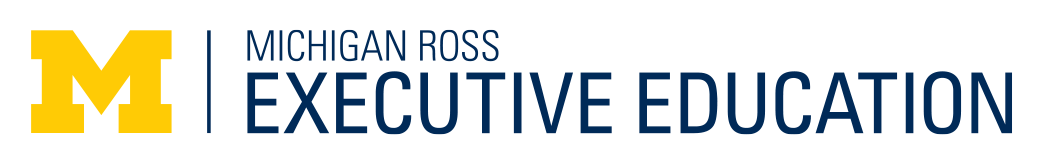 Michigan Ross Executive Education Justification LetterAdvanced Human Resource Executive Program[Insert Date]Dear [Insert Supervisor or Manager Name Here],I am writing to express my strong interest in, and seek your approval to attend, an Executive Education program from the Ross School of Business at the University of Michigan, “Advanced Human Resource Executive Program.” I believe this program aligns perfectly with our organization's strategic goals and supports my professional development objectives to enhance my skills and excel as an HR leader within my role.The Financial Times has ranked Michigan Ross as the No. 1 Executive Education provider in North America. Through this program, I will have the opportunity to learn from the same world-renowned faculty who teach in the highly-ranked degree programs at Michigan Ross.By utilizing action-based learning, the faculty and other thought-leaders will guide me through highly interactive sessions, providing me with advanced practices that I can immediately apply to our organization. Some of the beneficial outcomes of this program for myself and our organization include: Implementation of frameworks from the latest HR research that defines HR value creation with specific and prioritized investments in talent, leadership, organization, and HRCapability to understand strategies for entering global markets and managing multinational cultures.Ability to identify metrics to better measure HR’s effectiveness in advancing business objectivesCreation of a comprehensive executive agenda to align our HR function and gain buy-in from key stakeholdersI also see tremendous value in the in-person networking opportunities and learning from peers in various industries. Collaborating with a diverse cohort of global HR professionals will allow me to gain fresh perspectives, exchange best practices, and develop a broader understanding of effective HR strategies that we can apply to our specific organizational challenges.The program fees for this in-person program are [insert fee here. Check program page for the current price].You can access more information about the program on the Michigan Ross website. Thank you for considering my request. I am excited about the opportunity to bring valuable insights back to our team and look forward to discussing this with you further. Best regards,[Your Name]